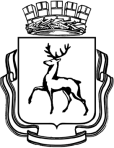 Департамент образования администрации города Нижнего НовгородаМуниципальное бюджетное дошкольное образовательное учреждение « Детский сад № 257»(МБДОУ « Детский сад № 257»)                                    Подготовила:                                                        Н.И. Елесина – старший воспитатель2020-2021 уч. год        ПРОБЛЕМА БЕЗОПАСНОСТИ МАЛЕНЬКИХ ДЕТЕЙ ЖИЗНЕННО ВАЖНА. РОДИТЕЛИ, НЕ УДЕЛЯЮЩИЕ ОБУЧЕНИЮ ЛИЧНОЙ БЕЗОПАСНОСТИ ДОШКОЛЬНИКОВ, МОГУТ СТОЛКНУТЬСЯ С УГРОЗОЙ ДЛЯ ЖИЗНИ РЕБЁНКА, ПОДВЕРГАЯ ЕГО РИСКУ ВО МНОГИХ СИТУАЦИЯХ. МНОГИЕ ПЫТАЮТСЯ НЕ ДУМАТЬ О ПЛОХОМ, ПЕРЕКЛАДЫВАЮТ ОТВЕТСТВЕННОСТЬ ПО ПРОСВЕЩЕНИЮ МАЛЫША НА ВОСПИТАТЕЛЯ ДЕТСКОГО САДА, НЯНЮ И ДАЖЕ ДОГАДЛИВОСТЬ САМОГО РЕБЁНКА. ДОШКОЛЬНИК ПОНИМАЕТ ДАЛЕКО НЕ ВСЁ, А БЕЗОПАСНОСТИ НУЖНО УЧИТЬ С ДЕТСТВА. КАКИЕ ОПАСНОСТИ ПОДСТЕРЕГАЮТ КРОХУ И КАК РОДИТЕЛЯМ НАУЧИТЬ ЕГО БЕЗОПАСНОМУ ПОВЕДЕНИЮ… ПРОБЛЕМА БЕЗОПАСНОСТИ МАЛЕНЬКИХ ДЕТЕЙ ЖИЗНЕННО ВАЖНА. РОДИТЕЛИ, НЕ УДЕЛЯЮЩИЕ ОБУЧЕНИЮ ЛИЧНОЙ БЕЗОПАСНОСТИ ДОШКОЛЬНИКОВ, МОГУТ СТОЛКНУТЬСЯ С УГРОЗОЙ ДЛЯ ЖИЗНИ РЕБЁНКА, ПОДВЕРГАЯ ЕГО РИСКУ ВО МНОГИХ СИТУАЦИЯХ. МНОГИЕ ПЫТАЮТСЯ НЕ ДУМАТЬ О ПЛОХОМ, ПЕРЕКЛАДЫВАЮТ ОТВЕТСТВЕННОСТЬ ПО ПРОСВЕЩЕНИЮ МАЛЫША НА ВОСПИТАТЕЛЯ ДЕТСКОГО САДА, НЯНЮ И ДАЖЕ ДОГАДЛИВОСТЬ САМОГО РЕБЁНКА. ДОШКОЛЬНИК ПОНИМАЕТ ДАЛЕКО НЕ ВСЁ, А БЕЗОПАСНОСТИ НУЖНО УЧИТЬ С ДЕТСТВА. КАКИЕ ОПАСНОСТИ ПОДСТЕРЕГАЮТ КРОХУ И КАК РОДИТЕЛЯМ НАУЧИТЬ ЕГО БЕЗОПАСНОМУ ПОВЕДЕНИЮ…   КАКИЕ  ОПАСНОСТИ ПОДСТЕРЕГАЮТ  РЕБЁНКА? Маленькому исследователю мир кажется огромным. Каждый день малыш открывает для себя что-то новое, сталкиваясь с препятствиями и неудачами, достигая новых результатов и побед. Давайте посмотрим, какие опасности таит в себе мир, окружающий дошкольника.      РЕБЁНОК ОДИН ДОМА. В каком возрасте ребёнка уже можно оставлять одного? Тут всё индивидуально. Имеет важность возраст ребёнка, уровень его самостоятельности и степень вашего доверия ему. Как только вы решили приучать ребёнка оставаться на какое-то время одному дома, обратите внимание на некоторые важные детали: *Учите запоминать и произносить своё имя, а также имена родителей, адрес, номер телефона. *Поместите опасные для ребёнка предметы в недоступную для него зону (лекарства, бытовую химию, режущие предметы, спички). *Перед уходом проверяйте, выключили ли вы газ и электроприборы. *Объясните, как опасны для ребёнка спички и розетки. *Выходя, тщательно закрывайте окна, балконы и входную дверь. Объясните ребёнку, что нельзя открывать дверь незнакомцам.ИСТОЧНИКИ БЫТОВЫХ ТРАВМ: * лекарства * бытовая химия * вода * газ * горячие предметы и огонь * скользкие * острые углы * окна, балконыКАК СДЕЛАТЬ РОДИТЕЛЯМ ЖИЗНЬ МАЛЫША ДОМА БЕЗОПАСНОЙ? *Старайтесь не оставлять детей без присмотра. *Если не можете быть рядом с малышом постоянно – приобретите видеоняню. *Не держите на видном месте моющие средства (под раковиной) и лекарства (в тумбочке). *Помогайте ребёнку мыться в ванне. * Уберите подальше от малыша спички и зажигалки, ножи, ножницы и иглы. *Оставляя ребёнка одного в комнате, убедитесь, что окна и балконные двери закрыты. Москитные сетки не спасают от падения. * Острые углы закройте специальными накладками, розетки – заглушками, а двери придерживайте фиксаторами. * Демонстрируйте хороший пример сами: не высовывайтесь из окон, не сидите на краю ванны.    «Совет. Можно использовать наглядный пример, рассказав историю о ребёнке, который съел таблетки и попал в больницу».РЕБЁНОК И ПОСТОРОННИЕ.Известно, что злодеи нередко использует доверчивость и наивность детей. По большей мере в этом виноваты родители, не объясняющие крохе с ранних лет правила поведения с незнакомцами. Чтобы научить малыша осторожности, нужно доступно донести ему информацию, что все, не являющиеся родственниками, — посторонние люди (даже если они появляются дома).РЕБЁНОК НА УЛИЦЕ.Улица несёт множество опасностей для ребёнка, даже если он гуляет под присмотром родителей или няни. Обращайте внимание на то, насколько комфортна и безопасна детская площадка, где гуляет ребёнок, далеко ли проезжая часть, есть ли опасности во дворе (подвалы, люки, машины, подозрительные компании, бродячие или домашние животные).РЕБЁНОК В ОБЩЕСТВЕННЫХ МЕСТАХ. Отправляясь с ребёнком в магазин или на рынок, посещая праздники и спортивные соревнования, задумайтесь, как обезопасить его в местах скопления людей. Дошкольника нужно научить, как вести себя, если он потерял из виду родителей. К этому перечню можно добавить ещё поведение дошкольника на воде, на солнце, на льду, в поездках, экстремальных ситуациях, общение с животными.БЕЗОПАСНАЯ ПРОГУЛКА Чтобы сделать прогулку дошкольника приятной, нужно позаботиться о его безопасности: *Присматривайте за ребёнком или договоритесь об этом с соседями, гуляющими с детьми. * Выбирайте безопасное место для игр, подальше от шоссе. * Внимательно следите за малышом у качелей, на горках и других аттракционах. *Учите ребёнка быть осторожным, приближаясь к качелям. * Будьте внимательны, переходя дорогу с коляской.* Соблюдайте правила дорожного движения и учите им ребёнка.*Объясняйте ребёнку, что нужно следить, не едет ли машина во дворе.* Не разрешайте доставать мяч из-под машины. *Обучите технике безопасности при катании на самокате и велосипеде. * Не позволяйте ребёнку приближаться к животным – бродячим или чужим. Они могут оказаться злобными.  ЕСЛИ РЕБЁНОК ПОТЕРЯЛСЯ. Представьте себе, что ребёнок потерялся. Это может произойти в магазине, на прогулке, на массовом мероприятии или даже в детском саду. Ребёнок теряет маму из поля зрения, решает, что его забыли, и отправляется на поиски или домой. Чтобы предупредить такие случаи, нужно научить малыша важным правилам: -Ребёнок должен знать, что если он  потерялся, родители не уйдут без него и будут искать его на месте происшествия. -Объясните малышу, чтобы он оставался на месте и не бежал никого догонять. -Если вы на прогулке, объясните дошкольнику, где вы будете ждать его, когда он набегается на площадке или в парке. -Ребёнок старше трёх лет уже может запомнить свои фамилию, имя и адрес.«Совет. Собираясь на прогулку или экскурсию, вложите малышу в кармашек записку с именами и координатами родителей».